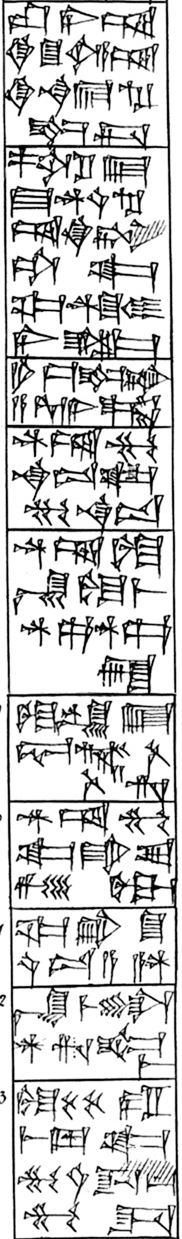 91.(A4.4) iri-ni niĝin6ki-še3 <ma2 mu-ni-ri> kar niĝin6ki-na-ke4 ma2 bi2-us2 92.(A4.5) ensi2-ke4 kisal diĝir sirara6-ta-ka saĝ an-še3 mi-ni-il2 93.(A4.6) ninda ĝiš bi2-tag a sed6 i3-de2 94.(A4.7) dnanše mu-na-ĝen šudu3 mu-na-ša4 95.(A4.8) dnanše nin uru16 nin me dkal-dkal-la 96.(A4.9) nin den-lil2-gin7 nam tar-tar-re 97.(A4.10) dnanše-ĝu10 dug4-ga-zu zid-dam 98.(A4.11) saĝ-bi-še3 e3-a-am3 99.(A4.12) ensi diĝir-re-ne-me 100.(A4.13) nin kur-kur-ra-me ama inim-ĝu10 ud-da ma-mu-da 